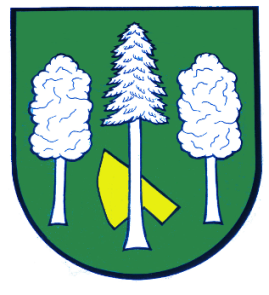 Hlášení ze dne 11. 12. 20231) Pojízdná prodejna ROSNIČKA oznamuje, že do naší obce se svojí prodejnou přijede v úterý 12. 12. 2023 v 10:45 hodin na místo Daskabát "u bývalých potravin" a v 11:15 hodin na místo Daskabát "horní zastávka". Bude prodávat obvyklý sortiment krmiv pro domácí a hospodářská zvířata, drogistické potřeby a základní potraviny.2) Ve středu 13. 12. 2023 se v obecní knihovně od 15:00 hodin koná Setkání pro seniory. Těšit se můžete na zpívání koled, připravování vánočních sladkostí. Akce je zdarma. Na Vaši návštěvu se těší komunitní pracovnice.